Altitudes safety Algorithm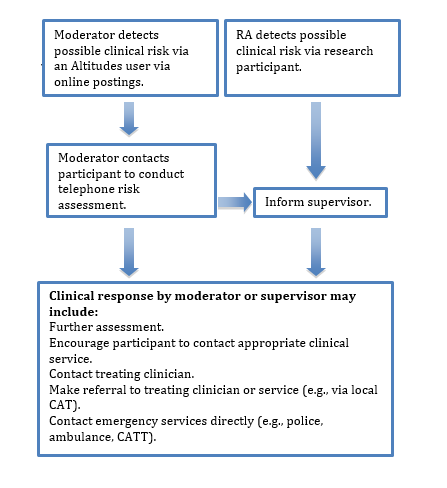 